List  1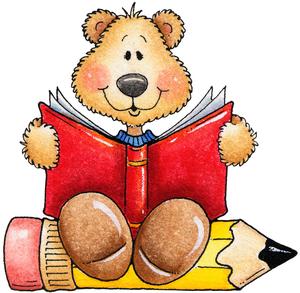 List 2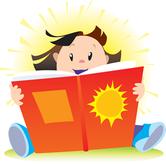 look   is   her    there   some   out     be    have   go   we   am   then   little   down   do   a   could   when   did      what   so   see   not   wereList 3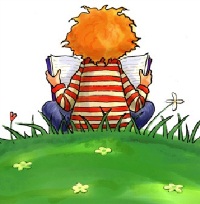 get   them   like   one   this   my   would   me   will   yes   big   went   are   came   if   now   long   no   came   ask   very   am   over   your   itsList 4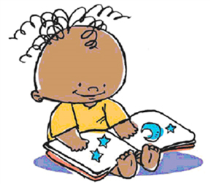 ride   into   just   blue   red   from   good   any   about   around   want   don’t   how   know   right   put   too   got   take   where   every   pretty   jump   green   fourList 5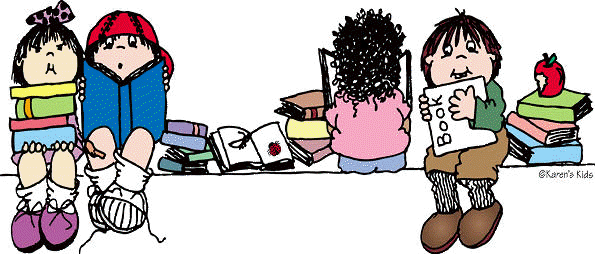 away   old   by   their   here   saw  call   after   well   think   ran   let  help   make   going   sleep   brown  yellow   five   six   walk   two   or   before   eatList 6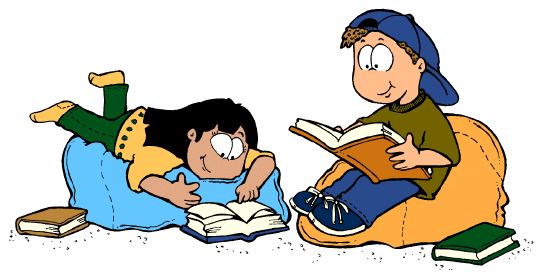 again   play   who   been   may   stop   off   never   seven   eight   cold   today   fly   myself   round   tell   much   keep   give   work   first   try   new   must   startList 7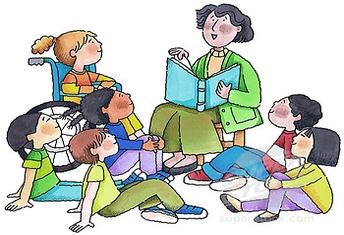 Black   white   ten   does   bring   goes   write   always   drink   once   soon   made   run   gave   open   has   find   only   us   three   our   better   hold   buy   funnyList 8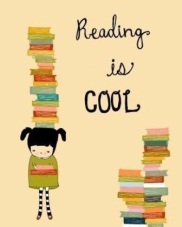 warm   ate   full   those   done   use   fast   say   light   pick   hurt   pull   cut   kind   both   sit   which   fall   carry   small  under   read   why   own   foundList 9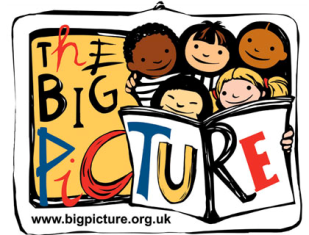 wash   show   hot   because   far   live   draw   clean   grow   best   upon   these   sing   together   please   thank   wish   many   shall   laughthetoandheaIyouitofinwassaidhisthatsheforontheybuthadathimwithupall